Hooandja tööleht projektile "Igal lapsel oma pill".Enne täitma asumist tutvu ka juhendiga. Seda saab vaadata SIIT.Saada täidetud tööleht koos vajalike fotodega aadressile info@hooandja.eeMe paneme su projekti üles ja võtame ühendust edasiste juhistega.Aitäh!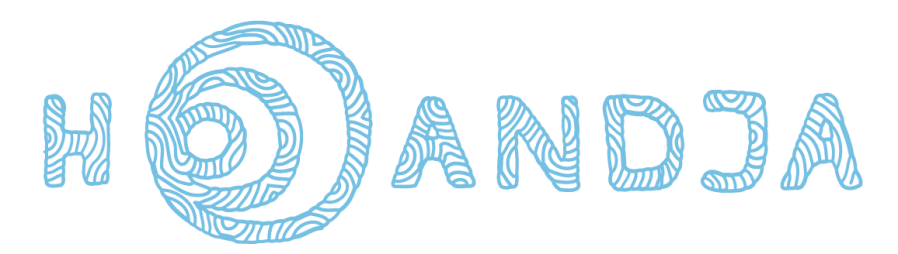 Projekti nimiProjekti nimiSiia kirjuta oma projekti pealkiri, nt Unistuste kontrabass Orissaare muusikakoolileKogutav summaKogutav summaSiia kirjuta summa, mida soovid kogudaProjekti kontaktinimese e-postProjekti kontaktinimese e-postSiia kirjuta see meiliaadress, millega sa Hooandjasse sisse logidProjekti asukoht kaardil(Linna nimi / võimalusel aadress)Projekti asukoht kaardil(Linna nimi / võimalusel aadress)Siia kirjuta oma organisatsiooni aadressVideo aadressVideo aadressSiia kirjuta link projekti videole (juhul kui on)Projekti pilt Projekti pilt Lisa manusesse projekti iseloomustav piltProjekti kirjeldus – (Teksti maht maksimaalselt pool A4 lehekülge, mis läheb projekti tutvustusena veebi. Tutvusta oma organisatsiooni, projekti ideed ja selgita, milleks hooandjate toetust vajad. Märgi, millal plaanid pillid osta ja kuidas jõuavad kingitused hooandjateni. Illustreerivad pildid, mida soovid kasutada teksti sees, lisa e-kirja manusesse. Tekstis võid märkida koha, kuhu pilt on planeeritud. See on tekst, mis peaks hooandjat veenma teid toetama pillide ostul.)Projekti kirjeldus – (Teksti maht maksimaalselt pool A4 lehekülge, mis läheb projekti tutvustusena veebi. Tutvusta oma organisatsiooni, projekti ideed ja selgita, milleks hooandjate toetust vajad. Märgi, millal plaanid pillid osta ja kuidas jõuavad kingitused hooandjateni. Illustreerivad pildid, mida soovid kasutada teksti sees, lisa e-kirja manusesse. Tekstis võid märkida koha, kuhu pilt on planeeritud. See on tekst, mis peaks hooandjat veenma teid toetama pillide ostul.)Projekti kirjeldus – (Teksti maht maksimaalselt pool A4 lehekülge, mis läheb projekti tutvustusena veebi. Tutvusta oma organisatsiooni, projekti ideed ja selgita, milleks hooandjate toetust vajad. Märgi, millal plaanid pillid osta ja kuidas jõuavad kingitused hooandjateni. Illustreerivad pildid, mida soovid kasutada teksti sees, lisa e-kirja manusesse. Tekstis võid märkida koha, kuhu pilt on planeeritud. See on tekst, mis peaks hooandjat veenma teid toetama pillide ostul.)Siia kirjuta tekstSiia kirjuta tekstSiia kirjuta tekstHooandjate kingitused – (Kõige enam tehakse toetusi vahemikus 1-35 €. See tähendab, et projektil on suurem tõenäosus koguda rohkem toetusi, kui pakute kingitusi ka väiksematele summadele. Pidage meeles, et Hooandja ei ole mitte annetusi koguv, vaid võimalusi ning kogemusi vahendav keskkond. Tänutähed hooandjatele võimaldavad sul toetajaid oma tegemistesse kaasata (jagades oma oskusi/teadmisi) ning näidata neile, kui olulised nad eesmärgi saavutamiseks tegelikult on. Kingituse kirjeldus peaks olema kujul: „Toetades ?€ või enam kingime/ anname tänutäheks/vms .....“.Hooandjate kingitused – (Kõige enam tehakse toetusi vahemikus 1-35 €. See tähendab, et projektil on suurem tõenäosus koguda rohkem toetusi, kui pakute kingitusi ka väiksematele summadele. Pidage meeles, et Hooandja ei ole mitte annetusi koguv, vaid võimalusi ning kogemusi vahendav keskkond. Tänutähed hooandjatele võimaldavad sul toetajaid oma tegemistesse kaasata (jagades oma oskusi/teadmisi) ning näidata neile, kui olulised nad eesmärgi saavutamiseks tegelikult on. Kingituse kirjeldus peaks olema kujul: „Toetades ?€ või enam kingime/ anname tänutäheks/vms .....“.Hooandjate kingitused – (Kõige enam tehakse toetusi vahemikus 1-35 €. See tähendab, et projektil on suurem tõenäosus koguda rohkem toetusi, kui pakute kingitusi ka väiksematele summadele. Pidage meeles, et Hooandja ei ole mitte annetusi koguv, vaid võimalusi ning kogemusi vahendav keskkond. Tänutähed hooandjatele võimaldavad sul toetajaid oma tegemistesse kaasata (jagades oma oskusi/teadmisi) ning näidata neile, kui olulised nad eesmärgi saavutamiseks tegelikult on. Kingituse kirjeldus peaks olema kujul: „Toetades ?€ või enam kingime/ anname tänutäheks/vms .....“.(Toetuse suurus)(Preemia kirjeldus)(Preemia kirjeldus)